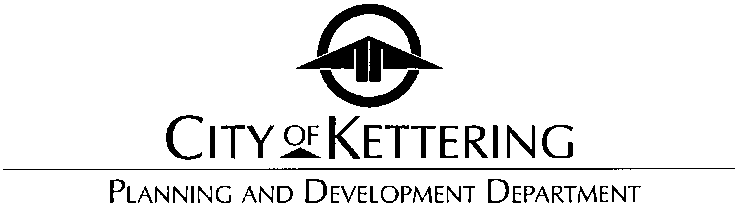 PLANNING COMMISSION REGULAR MEETINGCANCELEDMonday, June 1, 2020 – 7:00 p.m.Kettering Government CenterCouncil Chambers3600 Shroyer RoadThe Planning Commission meeting scheduled for Monday, June 1, 2020, at 7:00 p.m. in the Kettering Government Center Council Chambers has been canceled, due to a lack of application requests.The next meeting of the Kettering Planning Commission is scheduled for Monday, June 15, 2020 at 7:00 p.m. at the Government Center, 3600 Shroyer Rd.The City of Kettering invites people with disabilities to enjoy our programs, services, parks, and facilities. Please call 296-2439 for more information about accessibility or to request a modification. For TTY assistance, contact Ohio Relay Service at 800-750-0750..3600 Shroyer Road - Kettering, Ohio 45429Call 296-2441 for directions or visit the City of Kettering website: www.ketteringoh.org